RESUME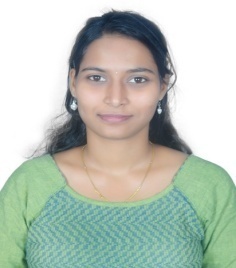 PROFILE :Goal Oriented, Experienced and Dedicated Physiotherapist in Performing my Job.As Rehabilitation needs much care,attention Love and vast knowledge I update myself with new innovations and technology continously.I have vast experience in treating Pediatric and Geriatric Patients.EXPERIENCE :WorkedinShivaKameshwariPhysiotherapyandObesityClinicasSr.Physiotherapistfrom05 Aug 2014 to 10 Sep2017.Shiva Kameshwari Physiotherapy and obesity clinic is well Known Rehabilitation center in Visakhapatnam city with 4 branches. Each Branch dealt with 16-25 patients on daily basis. It has all AdvancedMachines.In My Experience in this clinic IDealt with Neurological cases like Hemiplegia,Spinal Cord trauma, congenital diseases - Erb’sPalasy.Rehabilitated Fracture contracture, Degenerativeconditions,and Sciatica and Post Operated congenital disorders likeCTEV.DealtwithBurnConditionsandtreatedburncontractures.I have assisted in weight reduction of obese Patients who were suffering from Thyroid, Diabetes and PlantarFasciitis.Besides My Institutional experience I have done many Home Visits in which I have treated Arterial and Venous diseases and Rehabilitated Patients with Complete Hip and knee replacementandGeriatricConditionslikeParkinson’sDisease,GBSandotherCVAPatients.CIRTIFICATIONS:DHA Passed with Registration Number DHA/LS/5122017/768624Paramedical Board Registration Donewith Registration number 15XXFCC03387/APPMBUAE Certificate Attestation DoneAcquired BLS Certification From American Health AssociationINTERNSHIP:Experience in King George Government Hospital for 3 months in Orthopedic, Neurology and CardiacWards.Experience in Care Waltair Hospital for 1 Month in allWards.Experience in Seven Hills Hospital for 1 Month in allwards.Experience in RK Mission -Cerebral Palsy clinic for 1month.WORKSHOP:Done Workshop on Cerebral Palsy on 11 May2012.ParticipatedinPhysiotherapydayrallyonroadaccidentsandcure.PROJECTS:Research Project on VeterinaryPhysiotherapy.EDUCATION:	Graduated (Bachelor of Physiotherapy) from VisakhaAcademy of Para Medical Sciences in 2013 with64.4%Completed Intermediate(+2) from Dr.L.BullayaJr College in 2009 with74.9%Completed Secondary School from KendriyaVidhyalaya-Waltair in 2007 with61%COMPUTER PROFICIENCY:Well versed in latestwindowsCan work inHIMSHavecompleteknowledgeinMSOffice,CanCreateDocuments,PPT’sandExcelSheets.PROFESSIONAL STRENGTHS:Excellent command over written and oralcommunicationCan maintain best relationship withPatient.Broad knowledge about new technologies andequipment.Extensive knowledge of techniques of improving body moments, restoring mobility and strengtheningmuscles.Knowledge of Hydrotherapy, Electrotherapy andCryotherapy.Personal ProfileDate of Birth : 27-06-1991Sex	:FemaleMarital Status        : SingleLanguages Known : English,Hindi and TeluguPASSPORT DETAILS :Date of issue.                          :17-04-2014Place of issue.                         : VISAKHAPATNAMExpiry Date.                            : 16-04-2024DECLARATION:I assure that I will work with utmost dedication and commitment and contribute positively to optimum organizational growth and become asset of the organization if given opportunity, and hereby declare that all the above furnished details are true to the best of my knowledge.